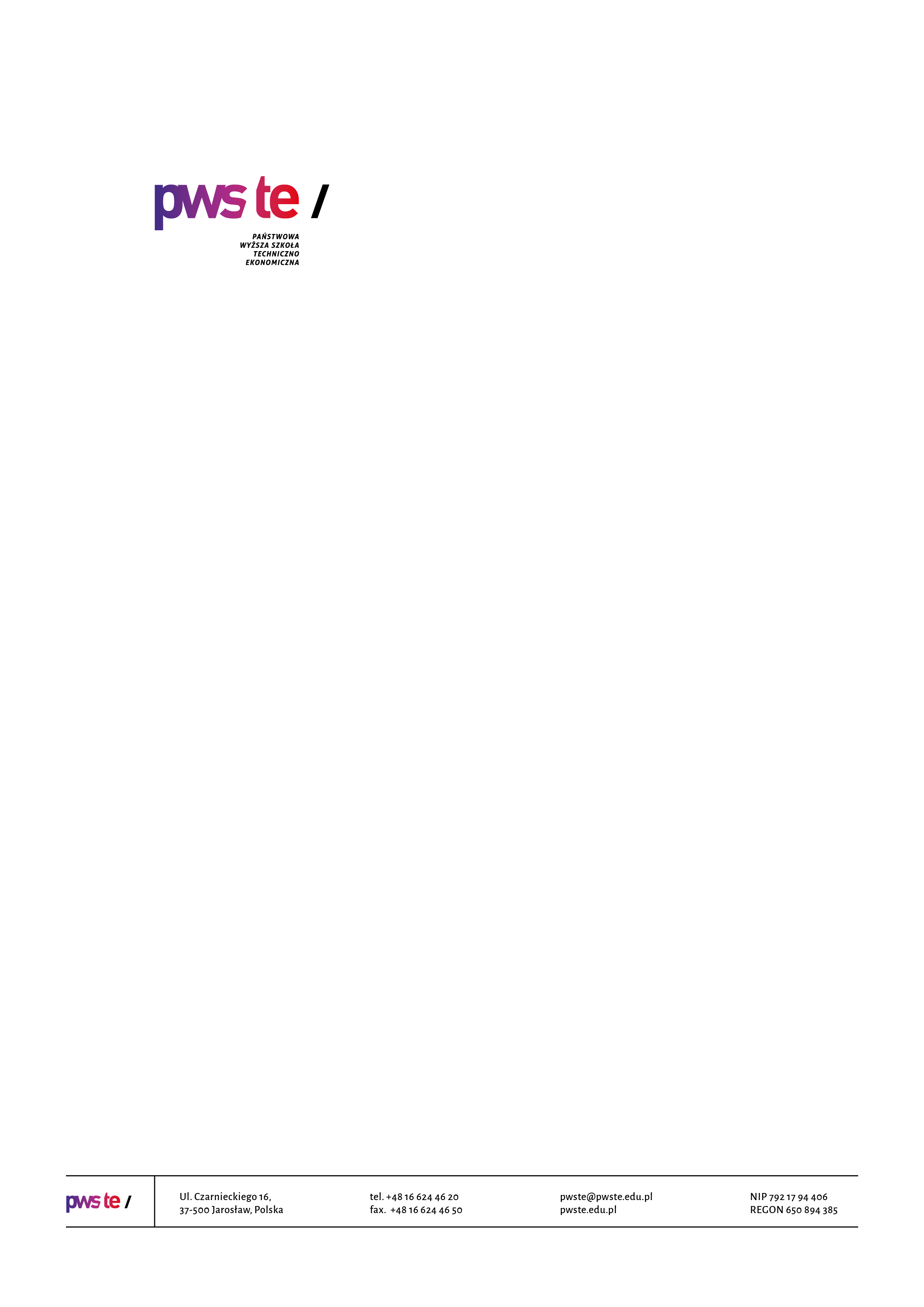 Raport z badańrok akademicki 2019/2020Studencka ankieta oceny programu studiów i jakości kształceniaInstytut Ochrony ZdrowiaKierunek PielęgniarstwoOpracowanie:Dział KształceniaJarosław, styczeń 2020Spis treściWprowadzenieW dniu 20 stycznia 2020 roku zostało przeprowadzone badanie ankietowe studentów III rok studiów na kierunku Pielęgniarstwo studia pierwszego stopnia.Celem przeprowadzonych badań jest monitorowanie i doskonalenie programu kształcenia
i weryfikacja zakładanych efektów uczenia się, a przede wszystkim stałe podnoszenie jakości kształcenia na prowadzonym kierunku.W ankiecie uwzględnione zostały następujące elementy mające wpływ na jakość kształcenia na Uczelni:Ocena programu studiów i systemu kształcenia;Ocena efektów uczenia się realizowanych w ramach praktyk zawodowych;Ocena warunków studiowania;Ocena funkcjonowania administracjiWsparcie i motywowanie studentów w procesie kształcenia.Badanie zostało zrealizowane na podstawie papierowego kwestionariusza ankiety. W badaniu udział wzięło 72 studentów, będących na III rok studiów co stanowiło 58,10% wszystkich studentów. Ze względu na fakt, iż ankieta została wypełniona w wersji papierowej niektóre pola studenci pozostawili bez zaznaczonej odpowiedzi.Zebrany materiał został poddany szczegółowej analizie i przedstawiony w niniejszym raporcie. Ze względu na ilościowy charakter, dane zostały zaprezentowane w formie diagramów oraz tabel.Struktura grupy respondentówWykres 1. Poziom zwrotności kwestionariuszy w objętej badaniem próbie.Liczba studentów studiujących na III roku studiów wg stanu na dzień 20.01.2020 r. wyniosła
124 osoby. W badaniu wzięło udział 72 studentów, co dało zwrotność wynoszącą 58,10%.Tabela 1. Liczba studentówOcena programu studiów i systemu kształceniaInne uwagi dotyczące programu studiów i systemu kształcenia:zła organizacja;organizacja praktyk studenckich jest niezbyt korzystna dla studentów, ponieważ początkowo kolidowało to z dalszą edukacją na studiach magisterskich. Staranie się o terminy obrony powinno być po stronie uczelni, a nie studentów, ponieważ za tym idzie opinia. Jesteśmy na 5 semestrze, a do tej pory nie dostaliśmy żadnej informacji na temat szczegółów obrony tj. liczba egzaminatorów, terminy, a regulamin jasno daje możliwość co najmniej 1 semestr szybciej dostać takowe informacje;niezadowalająca elastyczność uczelni w procesie kształcenia dla osób pracujących zawodowo;zbyt duża liczba godzin zajęć praktycznych, niepotrzebne rozdzielenie oceny z jednego przedmiotu klinika i pielęgniarstwo przy wyciąganiu średniej;brak.Na pytanie czy treści programowe określone dla zajęć powtarzały się w ramach cyklu kształcenia studenci udzieli następującej odpowiedzi:Studenci wskazali następujące treści programowe określone dla zajęć, które powtarzały się w ramach cyklu kształcenia:geriatria, opieka paliatywna – 3 osoby;procesy pielęgnowania;geriatria, opieka paliatywna, psychiatria, neurologia;treści dydaktyczne na poziomie wykładów, zajęć ćwiczeniowych oraz zajęć praktycznych;klinika i pielęgniarstwo.Na pytanie które zajęcia z punktu widzenia przyszłej pracy zawodowej uważa Pan/Pani za szczególnie przydatne, studenci wskazali następujące zajęcia:opieka paliatywna – 2 osoby;zajęcia praktyczne/praktyka zawodowa;zajęcia praktyczne – 3 osoby;anestezjologia, chirurgia;chirurgia – 2 osoby;zajęcia praktyczne w szpitalu;podstawy pielęgniarstwa – 9 osób;praktyki – 5 osób;laboratoria, praktyki;praktyki zawodowe – 4 osoby;praktyka zawodowa – 4 osoby;zajęcia praktyczne, zajęcia w nowoczesnych laboratoriach;zajęcia praktyczne na uczelni, zajęcia laboratoryjne;badania fizykalne, podstawy pielęgniarstwa, zajęcia praktyczne;anestezjologia, interna, rehabilitacja;podstawy pielęgniarstwa, interna, badania fizykalne;zajęcia praktyczne i praktyki zawodowe;badania fizykalne, podstawy pielęgniarstwa;zajęcia praktyczne, praktyki zawodowe – 3 osoby;praktykę zawodową;praktyki, zajęcia praktyczne;podst. pielęgniarstwa + paliacja – opieka;praktyki zawodowe, zajęcia praktyczne;laboratorium, zajęcia praktyczne, praktyka zawodowa;praktyka zawodowa, zajęcia praktyczne, laboratorium – 2 osoby;podstawy pielęgniarstwa, chirurgia;laboratoria i sala symulacji;laboratoria – 3 osoby;psychiatria, badania fizykalne, podstawy pielęgniarstwa;intensywna terapia i anestezjologia, kardiologia (projekt), centrum symulacji medycznej;podstawy pielęgniarstwa (laboratorium);zajęcia praktyczne oraz praktyki zawodowe;zajęcia praktyczne z chirurgii;podstawy pielęg (LAB), zajęcia praktyczne.Na pytanie jeżeli program studiów należałoby udoskonalić dla potrzeb przyszłej pracy zawodowej i bardziej dostosować do rynku pracy, studenci wskazali następujące elementy:więcej praktyki w stosunku do teorii;więcej praktyki, sala symulacji;organizacja pracy uczelni – 3 osoby;lepsza organizacja – 4 osoby;dawkowanie leków;stworzenie jednolitych zajęć praktycznych w szpitalu, czynności pielęgniarskie wykonywane w miarę możliwości takie same we wszystkich grupach;np. jak wprowadzać dane o pacjencie i prowadzenie dokumentacji w komputerze;zmniejszenie liczby godzin praktyk (np: zajęć pediatri);dostosowanie sprzętu w labo. do potrzeb (chodzi o ilość);wyposażenie sal;więcej praktycznej wiedzy np: pobieranie krwi, zmiana opatr.;komunikacja;nauka programu komputerowego dostępnego w szpitalu;brak;więcej zajęć praktycznych;zajęcia w centrum symulacji medycznej;więcej praktyk.II. Ocena efektów uczenia się realizowanych w ramach praktyk zawodowychStudenci wskazali następujące umiejętności lub kompetencje istotne w przyszłej pracy zawodowej, a niewykonywane lub rzadko wykonywane podczas praktyk:zmniejszone możliwości wykonywania iniekcji i przygotowania leków;pobieranie krwi, przygotowanie leków;wkłucie dożylne;iniekcje – 5 osób;iniekcje, podawanie leków;niektóre panie prowadzące praktyki nie powinny wykonywać pracy - zero zainteresowania;czynności pielęgniarskie związane z zabiegami, iniekcjami, pobieraniem krwi;przygotowanie pompy do infuzji;wykonywanie iniekcji, zmiana opatrunków;zakładanie wkłucia dożylnego, zmiana opatrunków, podawanie leków domięśniowo;wykonywanie lewatywy;zakładanie wenflonu;iniekcje domięśniowe, pobieranie krwi;wkłucia, zmiany opatrunków, umiejętności używania aparatury med.;wykonywanie wkłuć dożylnych, obsługa aparatury;nie wykonuje się ścielenia łóżek - robią to salowe;prowadzący rzadko pozwalają pobierać krew, zakładać wenflon;cewnikowanie, iniekcje;pobieranie krwi;cewnikowanie, iniekcje domięśniowe;obsługa systemu AMMS;iniekcje, zakładanie wenflonów, pobieranie krwi do badań, wykonywanie zabiegów (kroplówki);zabiegi pielęgniarskie, niższa liczba wykonywanych iniekcji;pobieranie krwi, iniekcje;założenie wenflonu i cewnikowanie;zakładanie wenflonu, podawanie leków.III. Ocena warunków studiowaniaIV. Ocena funkcjonowania administracjiInne uwagi i sugestie na temat pracy jednostek administracyjnych uczelni:niemiła obsługa, za długie oczekiwania w kolejce;niemiła obsługa w COS, nikt nigdy nie ma czasu ani ochoty pomóc studentowi;brak pomocy ze strony pracowników COS-u – 2 osoby;brak pracowników w godzinach pracy – 2 osoby;w tamtym roku samorząd był bardziej kompetentny;wydłużenie godzin w dziale praktyk;rok temu samorząd był lepszy;więcej empati do studentów;więcej empati i życzliwości;panie z COS mogły być bardziej życzliwe a nie tylko czekać żeby iść palić za budynkiem;brak pomocy i empati ze strony pracowników;nie miła obsługa w COS;nie miła obsługa COS, długie kolejki.V. Wsparcie i motywowanie studentów w procesie kształceniaInne uwagi i sugestie o studiach na wybranym kierunku studiów:studenci z zagranicy są bardziej brani pod uwagę niż swoi;powinny być przerwy między wykładami. Jeden wykład się kończy i drugi zaczyna.
Nie ma możliwości aby spokojnie zjeść posiłek;stypendium socjalne dostają ukraińcy, a ja nie;ogólnie jest Ok.;zbyt późne przekazywanie studentom harmonogramów, praktyk zawodowych i zajęć praktycznych. Zbyt duża kumulacja zajęć praktycznych i praktyk zawodowych na trzecim roku studiów;brak.KierunekLiczba studentów którzy wypełnili ankietęLiczba studentów na III roku studiówZwrotność [%]Pielęgniarstwo7212458,10%Lp.  PytanieUdzielone odpowiedzi  Udzielone odpowiedzi  Udzielone odpowiedzi  Udzielone odpowiedzi  Udzielone odpowiedzi  Udzielone odpowiedzi  Udzielone odpowiedzi  Udzielone odpowiedzi  Udzielone odpowiedzi  Udzielone odpowiedzi  Udzielone odpowiedzi  Udzielone odpowiedzi  Udzielone odpowiedzi  Udzielone odpowiedzi  Udzielone odpowiedzi  Udzielone odpowiedzi  Udzielone odpowiedzi  Udzielone odpowiedzi  Udzielone odpowiedzi  Udzielone odpowiedzi  Udzielone odpowiedzi  Udzielone odpowiedzi  Udzielone odpowiedzi  Udzielone odpowiedzi  Udzielone odpowiedzi  Udzielone odpowiedzi  Udzielone odpowiedzi  Udzielone odpowiedzi  Udzielone odpowiedzi  Udzielone odpowiedzi  Udzielone odpowiedzi  Udzielone odpowiedzi  Udzielone odpowiedzi  Udzielone odpowiedzi  Udzielone odpowiedzi  Udzielone odpowiedzi  Udzielone odpowiedzi  1.Czy realizowany w cyklu kształcenia program studiów w ogólnej ocenie spełnił Pana/Pani oczekiwania?4353434444544323443445344444443444542.Czy efekty uczenia się określone dla kierunku studiów są Panu/Pani znane i zostały sformułowane w sposób zrozumiały?4453554455554333344455443334543444543.Czy przypisana do zajęć liczba punktów ECTS odpowiada realnym godzinom indywidualnej pracy Pana/Pani związanej z tymi zajęciami?4553554455545444333455333444453444544.Czy program studiów umożliwił Panu/Pani nabycie umiejętności praktycznych, kompetencji społecznych niezbędnych w przyszłej pracy zawodowej (np. umiejętności samokształcenia, pracy w zespole, rozwiązywania problemów, komunikowania się, itp.)4433544453345342244455445343453444555.Czy liczba zajęć praktycznych spełniła Pana/Pani oczekiwania (np. liczba ćwiczeń, laboratoriów, projektów?)4544555352455333245455444444454444556.Czy formy zajęć dydaktycznych oraz inne formy kształcenia prowadzone w ramach kierunku studiów (np. wykłady, ćwiczenia, projekty, praktyki itp.) umożliwiają osiągnięcie zakładanych efektów uczenia się ?3543544444454432244445233444533544557.Czy udział praktyk zawodowych w programie studiów był wystarczający?554455425545533334455554443453544558.Jak ocenia Pan/Pani system oceny studentów (przejrzystość, zasady, wymagania)?454241424234212243444344344333344559.Czy ilość czasu przeznaczonego na poszczególne zajęcia dydaktyczne prowadzone w danych formach (np. ćwiczenia, laboratoria, seminaria, itp.) jest właściwie zaplanowana ?43435542334433333443532334343334445510.Czy program stwarza możliwość indywidualizacji procesu kształcenia studentów niepełnosprawnych?45435543541132433444452544445333445411.Czy miał Pan/Pani możliwość wybrania tematyki pracy dyplomowej zgodnej ze studiowanym kierunkiem studiów?55514544345534444555555544455535445512.Czy nadzór ze strony opiekuna pracy dyplomowej był zadowalający?5552554555555555355555354534433445513.Czy kwalifikacje dydaktyczne nauczycieli akademickich oraz innych osób prowadzących zajęcia  są adekwatne do zakładanych efektów uczenia się  i realizowanych treści programowych?45545444524433433434542334445433445414.Jak ocenia Pan/Pani dostęp do informacji o programie studiów i procesie kształcenia oraz wynikach badań ankietowych?45445545544322323443452433444434445415.Jak ocenia Pan/Pani funkcjonowanie systemu ECTS ułatwiającego studentom mobilność między uczelniami w kraju (np. przenoszenie się na inne uczelnie, kierunki, przenoszenia wyników w nauce),  i za granicą (np. w ramach programu ERASMUS)?45435445545442234224352544444434445416.Czy na naszej uczelni wystąpiły jakieś problemy z zaliczeniem punktów ECTS lub efektów uczenia się zdobytych na innej uczelni w kraju lub za granicą?514454455455533342244545144445344454Lp.  PytanieUdzielone odpowiedzi  Udzielone odpowiedzi  Udzielone odpowiedzi  Udzielone odpowiedzi  Udzielone odpowiedzi  Udzielone odpowiedzi  Udzielone odpowiedzi  Udzielone odpowiedzi  Udzielone odpowiedzi  Udzielone odpowiedzi  Udzielone odpowiedzi  Udzielone odpowiedzi  Udzielone odpowiedzi  Udzielone odpowiedzi  Udzielone odpowiedzi  Udzielone odpowiedzi  Udzielone odpowiedzi  Udzielone odpowiedzi  Udzielone odpowiedzi  Udzielone odpowiedzi  Udzielone odpowiedzi  Udzielone odpowiedzi  Udzielone odpowiedzi  Udzielone odpowiedzi  Udzielone odpowiedzi  Udzielone odpowiedzi  Udzielone odpowiedzi  Udzielone odpowiedzi  Udzielone odpowiedzi  Udzielone odpowiedzi  Udzielone odpowiedzi  Udzielone odpowiedzi  Udzielone odpowiedzi  Udzielone odpowiedzi  Udzielone odpowiedzi  Udzielone odpowiedzi  Średnia1.Czy realizowany w cyklu kształcenia program studiów w ogólnej ocenie spełnił Pana/Pani oczekiwania?3534444433334444544455333344445435343,82.Czy efekty uczenia się określone dla kierunku studiów są Panu/Pani znane i zostały sformułowane w sposób zrozumiały?5534455543433443554455443333445545454,13.Czy przypisana do zajęć liczba punktów ECTS odpowiada realnym godzinom indywidualnej pracy Pana/Pani związanej z tymi zajęciami?553444444433355455455543243445454544,14.Czy program studiów umożliwił Panu/Pani nabycie umiejętności praktycznych, kompetencji społecznych niezbędnych w przyszłej pracy zawodowej (np. umiejętności samokształcenia, pracy w zespole, rozwiązywania problemów, komunikowania się, itp.)4535353434343544543455443354445545454,05.Czy liczba zajęć praktycznych spełniła Pana/Pani oczekiwania (np. liczba ćwiczeń, laboratoriów, projektów?)5535454444542554553553533353445535554,26.Czy formy zajęć dydaktycznych oraz inne formy kształcenia prowadzone w ramach kierunku studiów (np. wykłady, ćwiczenia, projekty, praktyki itp.) umożliwiają osiągnięcie zakładanych efektów uczenia się ?55354554423354455345542244445545444,07.Czy udział praktyk zawodowych w programie studiów był wystarczający?5535454443542554553455443254545535544,28.Jak ocenia Pan/Pani system oceny studentów (przejrzystość, zasady, wymagania)?553555353333354355445433245445414343,69.Czy ilość czasu przeznaczonego na poszczególne zajęcia dydaktyczne prowadzone w danych formach (np. ćwiczenia, laboratoria, seminaria, itp.) jest właściwie zaplanowana ?5535554544433553544355322334445435453,810.Czy program stwarza możliwość indywidualizacji procesu kształcenia studentów niepełnosprawnych?5534544444324335332555332444554553,811.Czy miał Pan/Pani możliwość wybrania tematyki pracy dyplomowej zgodnej ze studiowanym kierunkiem studiów?5535554545535554553555552235445554554,412.Czy nadzór ze strony opiekuna pracy dyplomowej był zadowalający?5535555533225554552555553223455535554,313.Czy kwalifikacje dydaktyczne nauczycieli akademickich oraz innych osób prowadzących zajęcia  są adekwatne do zakładanych efektów uczenia się i  realizowanych treści programowych?5534544543334433554455543334445535554,014.Jak ocenia Pan/Pani dostęp do informacji o programie studiów i procesie kształcenia oraz wynikach badań ankietowych?4535543534434443544355543434445424543,915.Jak ocenia Pan/Pani funkcjonowanie systemu ECTS ułatwiającego studentom mobilność między uczelniami w kraju (np. przenoszenie się na inne uczelnie, kierunki, przenoszenia wyników w nauce), i za granicą (np. w ramach programu ERASMUS)?5535543534434554554455533345445434454,016.Czy na naszej uczelni wystąpiły jakieś problemy z zaliczeniem punktów ECTS lub efektów uczenia się zdobytych na innej uczelni w kraju lub za granicą?5535544544444554545455543344445434454,1Lp.PytanieUdzielone odpowiedzi  Udzielone odpowiedzi  Udzielone odpowiedzi  Udzielone odpowiedzi  Udzielone odpowiedzi  Udzielone odpowiedzi  Udzielone odpowiedzi  Udzielone odpowiedzi  Udzielone odpowiedzi  Udzielone odpowiedzi  Udzielone odpowiedzi  Udzielone odpowiedzi  Udzielone odpowiedzi  Udzielone odpowiedzi  Udzielone odpowiedzi  Udzielone odpowiedzi  Udzielone odpowiedzi  Udzielone odpowiedzi  Udzielone odpowiedzi  Udzielone odpowiedzi  Udzielone odpowiedzi  Udzielone odpowiedzi  Udzielone odpowiedzi  Udzielone odpowiedzi  Udzielone odpowiedzi  Udzielone odpowiedzi  Udzielone odpowiedzi  Udzielone odpowiedzi  Udzielone odpowiedzi  Udzielone odpowiedzi  Udzielone odpowiedzi  Udzielone odpowiedzi  Udzielone odpowiedzi  Udzielone odpowiedzi  Udzielone odpowiedzi  Udzielone odpowiedzi  1.Możliwość kształtowania lub doskonalenia umiejętności praktycznych w trakcie odbywania praktyk45334443444444553443553444445433444552.Przydatność umiejętności i kompetencji nabytych w trakcie praktyk do realizacji zadań zawodowych4533444354544455344355344444523444555Lp.PytanieUdzielone odpowiedzi  Udzielone odpowiedzi  Udzielone odpowiedzi  Udzielone odpowiedzi  Udzielone odpowiedzi  Udzielone odpowiedzi  Udzielone odpowiedzi  Udzielone odpowiedzi  Udzielone odpowiedzi  Udzielone odpowiedzi  Udzielone odpowiedzi  Udzielone odpowiedzi  Udzielone odpowiedzi  Udzielone odpowiedzi  Udzielone odpowiedzi  Udzielone odpowiedzi  Udzielone odpowiedzi  Udzielone odpowiedzi  Udzielone odpowiedzi  Udzielone odpowiedzi  Udzielone odpowiedzi  Udzielone odpowiedzi  Udzielone odpowiedzi  Udzielone odpowiedzi  Udzielone odpowiedzi  Udzielone odpowiedzi  Udzielone odpowiedzi  Udzielone odpowiedzi  Udzielone odpowiedzi  Udzielone odpowiedzi  Udzielone odpowiedzi  Udzielone odpowiedzi  Udzielone odpowiedzi  Udzielone odpowiedzi  Udzielone odpowiedzi  Udzielone odpowiedzi  Średnia1.Możliwość kształtowania lub doskonalenia umiejętności praktycznych w trakcie odbywania praktyk5535555424244434553455443354445545454,12.Przydatność umiejętności i kompetencji nabytych w trakcie praktyk do realizacji zadań zawodowych5535555425344434555554543354445545554,2Lp.PytanieUdzielone odpowiedzi  Udzielone odpowiedzi  Udzielone odpowiedzi  Udzielone odpowiedzi  Udzielone odpowiedzi  Udzielone odpowiedzi  Udzielone odpowiedzi  Udzielone odpowiedzi  Udzielone odpowiedzi  Udzielone odpowiedzi  Udzielone odpowiedzi  Udzielone odpowiedzi  Udzielone odpowiedzi  Udzielone odpowiedzi  Udzielone odpowiedzi  Udzielone odpowiedzi  Udzielone odpowiedzi  Udzielone odpowiedzi  Udzielone odpowiedzi  Udzielone odpowiedzi  Udzielone odpowiedzi  Udzielone odpowiedzi  Udzielone odpowiedzi  Udzielone odpowiedzi  Udzielone odpowiedzi  Udzielone odpowiedzi  Udzielone odpowiedzi  Udzielone odpowiedzi  Udzielone odpowiedzi  Udzielone odpowiedzi  Udzielone odpowiedzi  Udzielone odpowiedzi  Udzielone odpowiedzi  Udzielone odpowiedzi  Udzielone odpowiedzi  Udzielone odpowiedzi  Udzielone odpowiedzi  1.Czy infrastruktura dydaktyczna Uczelni jest odpowiednia (wyposażenie sal, rzutniki, urządzenia audiowizualne, komputery,  środki dydaktyczne)?4554555554345333545555453445534444552.Czy baza socjalna Uczelni spełniła Pana/Pani oczekiwania (domy akademickie, zaplecze socjalne, zaplecze gastronomiczne)?455355545434322243535332345433344543.Czy infrastruktura dydaktyczna była dostosowana do potrzeb osób niepełnosprawnych?455355554354323344545353444533344544.Czy dostęp do literatury specjalistycznej był na Uczelni wystarczający (zbiory biblioteczne, podręczniki, skrypty)?1532545354244343225445434433343444335.Czy system pomocy dydaktycznej (konsultacje, opiekuństwo) sprzyja rozwojowi zawodowemu studentów oraz skutecznemu osiąganiu założonych efektów uczenia się? 4543555453343333333445344444433344536.Czy istniała możliwość realnego wpływu studentów na proces kształcenia i zarządzanie uczelnią poprzez przedstawicieli studentów w samorządzie studenckim i komisjach uczelnianych?3543445454322333333345234443423444437.Jak ocenia Pan/Pani ofertę wyjazdów studentów w ramach programu ERASMUS organizowanych przez Uczelnię?2553555454525222233335453344453444548.Czy działania wspierające mobilność studentów w tym związanych z popularyzacją wiedzy na temat systemu ECTS, w kraju i za granicą są w ocenie Pana/Pani wystarczające?355355545433423233344534234444344454Lp.PytanieUdzielone odpowiedzi  Udzielone odpowiedzi  Udzielone odpowiedzi  Udzielone odpowiedzi  Udzielone odpowiedzi  Udzielone odpowiedzi  Udzielone odpowiedzi  Udzielone odpowiedzi  Udzielone odpowiedzi  Udzielone odpowiedzi  Udzielone odpowiedzi  Udzielone odpowiedzi  Udzielone odpowiedzi  Udzielone odpowiedzi  Udzielone odpowiedzi  Udzielone odpowiedzi  Udzielone odpowiedzi  Udzielone odpowiedzi  Udzielone odpowiedzi  Udzielone odpowiedzi  Udzielone odpowiedzi  Udzielone odpowiedzi  Udzielone odpowiedzi  Udzielone odpowiedzi  Udzielone odpowiedzi  Udzielone odpowiedzi  Udzielone odpowiedzi  Udzielone odpowiedzi  Udzielone odpowiedzi  Udzielone odpowiedzi  Udzielone odpowiedzi  Udzielone odpowiedzi  Udzielone odpowiedzi  Udzielone odpowiedzi  Udzielone odpowiedzi  Udzielone odpowiedzi  Średnia1.Czy infrastruktura dydaktyczna Uczelni jest odpowiednia (wyposażenie sal, rzutniki, urządzenia audiowizualne, komputery,  środki dydaktyczne)?5535553554544554555454553444545545454,42.Czy baza socjalna Uczelni spełniła Pana/Pani oczekiwania (domy akademickie, zaplecze socjalne, zaplecze gastronomiczne)?5535542453433554555454542334545444453,93.Czy infrastruktura dydaktyczna była dostosowana do potrzeb osób niepełnosprawnych?55343434444244345433555332454554554,04.Czy dostęp do literatury specjalistycznej był na Uczelni wystarczający (zbiory biblioteczne, podręczniki, skrypty)?5535342452324543552454542434535445453,75.Czy system pomocy dydaktycznej (konsultacje, opiekuństwo) sprzyja rozwojowi zawodowemu studentów oraz skutecznemu osiąganiu założonych efektów uczenia się? 5534443444333354554455543434545535554,06.Czy istniała możliwość realnego wpływu studentów na proces kształcenia i zarządzanie uczelnią poprzez przedstawicieli studentów w samorządzie studenckim i komisjach uczelnianych?5534543443434233554455442334535414453,77.Jak ocenia Pan/Pani ofertę wyjazdów studentów w ramach programu ERASMUS organizowanych przez Uczelnię?5535542434433454551355543435545415553,98.Czy działania wspierające mobilność studentów w tym związanych z popularyzacją wiedzy na temat systemu ECTS, w kraju i za granicą są w ocenie Pana/Pani wystarczające?5534542434424454553455443335545415553,9Lp.PytanieUdzielone odpowiedzi  Udzielone odpowiedzi  Udzielone odpowiedzi  Udzielone odpowiedzi  Udzielone odpowiedzi  Udzielone odpowiedzi  Udzielone odpowiedzi  Udzielone odpowiedzi  Udzielone odpowiedzi  Udzielone odpowiedzi  Udzielone odpowiedzi  Udzielone odpowiedzi  Udzielone odpowiedzi  Udzielone odpowiedzi  Udzielone odpowiedzi  Udzielone odpowiedzi  Udzielone odpowiedzi  Udzielone odpowiedzi  Udzielone odpowiedzi  Udzielone odpowiedzi  Udzielone odpowiedzi  Udzielone odpowiedzi  Udzielone odpowiedzi  Udzielone odpowiedzi  Udzielone odpowiedzi  Udzielone odpowiedzi  Udzielone odpowiedzi  Udzielone odpowiedzi  Udzielone odpowiedzi  Udzielone odpowiedzi  Udzielone odpowiedzi  Udzielone odpowiedzi  Udzielone odpowiedzi  Udzielone odpowiedzi  Udzielone odpowiedzi  Udzielone odpowiedzi  Udzielone odpowiedzi  1.Centrum Obsługi Studentów4142335131222332243345413322254444532.Sekretariat Instytutu4154555541545444355555353344453444543.Dział Praktyk Studenckich                                               z Akademickim Biurem Karier113445541434322322435322344453344544.Samorząd Studencki33454555114423454545544344453334454Lp.PytanieUdzielone odpowiedzi  Udzielone odpowiedzi  Udzielone odpowiedzi  Udzielone odpowiedzi  Udzielone odpowiedzi  Udzielone odpowiedzi  Udzielone odpowiedzi  Udzielone odpowiedzi  Udzielone odpowiedzi  Udzielone odpowiedzi  Udzielone odpowiedzi  Udzielone odpowiedzi  Udzielone odpowiedzi  Udzielone odpowiedzi  Udzielone odpowiedzi  Udzielone odpowiedzi  Udzielone odpowiedzi  Udzielone odpowiedzi  Udzielone odpowiedzi  Udzielone odpowiedzi  Udzielone odpowiedzi  Udzielone odpowiedzi  Udzielone odpowiedzi  Udzielone odpowiedzi  Udzielone odpowiedzi  Udzielone odpowiedzi  Udzielone odpowiedzi  Udzielone odpowiedzi  Udzielone odpowiedzi  Udzielone odpowiedzi  Udzielone odpowiedzi  Udzielone odpowiedzi  Udzielone odpowiedzi  Udzielone odpowiedzi  Udzielone odpowiedzi  Udzielone odpowiedzi  Średnia1.Centrum Obsługi Studentów3534552343414334154452433433325111433,12.Sekretariat Instytutu5534554454444555555555543445355525554,33.Dział Praktyk Studenckich                                               z Akademickim Biurem Karier5534554443424534543554543345355414553,74.Samorząd Studencki5534551443424553553552443345445444553,9Lp.PytanieUdzielone odpowiedzi  Udzielone odpowiedzi  Udzielone odpowiedzi  Udzielone odpowiedzi  Udzielone odpowiedzi  Udzielone odpowiedzi  Udzielone odpowiedzi  Udzielone odpowiedzi  Udzielone odpowiedzi  Udzielone odpowiedzi  Udzielone odpowiedzi  Udzielone odpowiedzi  Udzielone odpowiedzi  Udzielone odpowiedzi  Udzielone odpowiedzi  Udzielone odpowiedzi  Udzielone odpowiedzi  Udzielone odpowiedzi  Udzielone odpowiedzi  Udzielone odpowiedzi  Udzielone odpowiedzi  Udzielone odpowiedzi  Udzielone odpowiedzi  Udzielone odpowiedzi  Udzielone odpowiedzi  Udzielone odpowiedzi  Udzielone odpowiedzi  Udzielone odpowiedzi  Udzielone odpowiedzi  Udzielone odpowiedzi  Udzielone odpowiedzi  Udzielone odpowiedzi  Udzielone odpowiedzi  Udzielone odpowiedzi  Udzielone odpowiedzi  Udzielone odpowiedzi  1.Czy stosowanie w Uczelni materialne (np. stypendia) i pozamaterialne 
(np. współczesne technologie, dostępność do urządzeń, sprzętu, laboratoriów) instrumenty oddziaływania na studentów motywują do osiągania bardzo dobrych wyników uczenia się?1544555353324344444555412444555544542.Czy kompetencje kadry wspierającej proces kształcenia w tym kadry administracyjnej umożliwiają wszechstronną pomoc w rozwiązywaniu spraw studenckich?2144555454323333342445342334443444533.Czy Uczelnia kreuje warunki motywujące studentów do działalności w organizacjach studenckich (samorząd studencki, koła naukowe itp.)234455525323433334234533334355344444Lp.PytanieUdzielone odpowiedzi  Udzielone odpowiedzi  Udzielone odpowiedzi  Udzielone odpowiedzi  Udzielone odpowiedzi  Udzielone odpowiedzi  Udzielone odpowiedzi  Udzielone odpowiedzi  Udzielone odpowiedzi  Udzielone odpowiedzi  Udzielone odpowiedzi  Udzielone odpowiedzi  Udzielone odpowiedzi  Udzielone odpowiedzi  Udzielone odpowiedzi  Udzielone odpowiedzi  Udzielone odpowiedzi  Udzielone odpowiedzi  Udzielone odpowiedzi  Udzielone odpowiedzi  Udzielone odpowiedzi  Udzielone odpowiedzi  Udzielone odpowiedzi  Udzielone odpowiedzi  Udzielone odpowiedzi  Udzielone odpowiedzi  Udzielone odpowiedzi  Udzielone odpowiedzi  Udzielone odpowiedzi  Udzielone odpowiedzi  Udzielone odpowiedzi  Udzielone odpowiedzi  Udzielone odpowiedzi  Udzielone odpowiedzi  Udzielone odpowiedzi  Udzielone odpowiedzi  Średnia1.Czy stosowanie w Uczelni materialne (np. stypendia) i pozamaterialne 
(np. współczesne technologie, dostępność do urządzeń, sprzętu, laboratoriów) instrumenty oddziaływania na studentów motywują do osiągania bardzo dobrych wyników uczenia się?5535553454534554455554453454545455554,22.Czy kompetencje kadry wspierającej proces kształcenia w tym kadry administracyjnej umożliwiają wszechstronną pomoc w rozwiązywaniu spraw studenckich?5535553444424344554554443344445435453,83.Czy Uczelnia kreuje warunki motywujące studentów do działalności w organizacjach studenckich (samorząd studencki, koła naukowe itp.)3535552443424344553554543324345115553,7